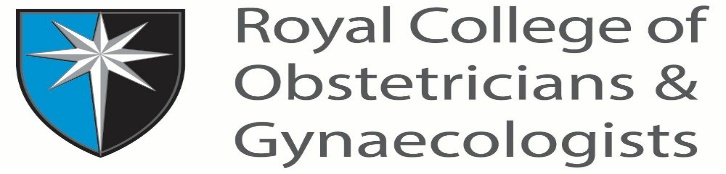 Logbook of Clinical Experiencefor RCOG MTI ApplicationInstructions to complete logbook The information recorded in this logbook will provide supporting evidence alongside your MTI application form and references. The content in this logbook should be typed and include an accurate reflection and summary record of your clinical experience in your current post. Please only use clinical experience gained during the last 12 months of practice.The content should be verified and signed by your current Clinical Supervisor and Head of Department. The summary must NOT include any patient identifiable details and must comply with information governance requirements. It should only include the date and the name of the hospital. Please note that any falsified information will lead to disqualification and rejection from the RCOG MTI scheme.Case Based DiscussionThis will be a summary record of the following:2 cases in obstetrics with medical or surgical co-morbidities3 cases with CTG abnormalities and your management in that situation2 cases in gynaecology Please include a clinical summary of presenting symptoms, investigations, and management plan. Please include a summary of your reflection and learning outcomes.OSATS (Objective Structured Assessment of Technical Skills) This will be a summary record of the following procedures; please only include those directly undertaken by you.If you have not undertaken the procedure in the current post, please leave it blank. Basic and intermediate level caesarean sectionInstrumental deliveries - forceps/ ventouse, if any undertakenThird degree perineal repair, if any undertakenSurgical management of miscarriageManual Removal of placentaEndometrial biopsyYour detailsCertificate of Clinical Competency To be hand or electronic signed and stamped by Head of Department and Clinical Supervisor. Please note we cannot accept typed signatures.I hereby confirm the information recorded in this logbook is a true and accurate record of the clinical experience accrued by the above doctor.Summary Record1. CASE BASED DISCUSSION – OBSTETRICS 2. CASE BASED DISCUSSION – OBSTETRICS3. CASE BASED DISCUSSION – GYNAECOLOGY4. CASE BASED DISCUSSION – GYNAECOLOGY5. CTG – CASE BASED DISCUSSION 6. CTG – CASE BASED DISCUSSION 7. CTG – CASE BASED DISCUSSION8.  OSATS – BASIC CESAREAN SECTION9. OSATS – INTERMEDIATE CESAREAN SECTION10. OSATS – NON- ROTATIONAL FORCEPS11. OSATS – VENTOUSE DELIVERY12. OSATS - MANUAL REMOVAL OF PLACENTA  13. OSATS – THIRD DEGREE REPAIR14. OSATS – SURGICAL MANAGEMENT OF MISCARRIAGE15. OSATS – ENDOMETRIAL BIOPSY16. OSATS – INSERTION OF IUS/IUCDPlease ensure your completed logbook, signed and stamped by your Head of Department and Clinical Supervisor, is returned along with your MTI Application form and supporting evidence to MTI@rcog.org.uk by the applications deadlineMTI Applicants details:MTI Applicants details:MTI Applicants details:MTI Applicants details:Surname:First name: RCOG Registration number:Current clinical post:Name of hospital:Start date in current post:Name of Clinical Supervisor:Name of Head of Department:Signature:Date: Name of Head of Department: Name of Hospital: Stamp:Signature: Date:Name of Clinical Supervisor: Name of Hospital: Stamp:Signature: Date:CASE BASED DISCUSSION - OBSTETRICSCASE BASED DISCUSSION - OBSTETRICSDateDescribe the event and clinical summary of the caseTrainee’s analysis – what was your clinical approach?Trainee’s learning planTrainee’s reflectionCASE BASED DISCUSSION - OBSTETRICSCASE BASED DISCUSSION - OBSTETRICSDateDescribe the event and clinical summary of the caseTrainee’s analysis – what was your clinical approach?Trainee’s learning planTrainee’s reflectionCASE BASED DISCUSSION - GYNAECOLOGYCASE BASED DISCUSSION - GYNAECOLOGYDateDescribe the event and clinical summary of the caseTrainee’s analysis – what was your clinical approach?Trainee’s learning planTrainee’s reflectionCASE BASED DISCUSSION - GYNAECOLOGYCASE BASED DISCUSSION - GYNAECOLOGYDateDescribe the event and clinical summary of the caseTrainee’s analysis – what was your clinical approach?Trainee’s learning planTrainee’s reflectionCTG - CASE BASED DISCUSSIONCTG - CASE BASED DISCUSSIONDateDescribe the event and clinical summary of the caseTrainee’s analysis – what was your clinical approach?Trainee’s learning planTrainee’s reflectionCTG  - CASE BASED DISCUSSIONCTG  - CASE BASED DISCUSSIONDateDescribe the event and clinical summary of the caseTrainee’s analysis – what was your clinical approach?Trainee’s learning planTrainee’s reflectionCTG - CASE BASED DISCUSSIONCTG - CASE BASED DISCUSSIONDateDescribe the event and clinical summary of the caseTrainee’s analysis – what was your clinical approach?Trainee’s learning planTrainee’s reflectionOSATS - BASIC CESAREAN SECTIONOSATS - BASIC CESAREAN SECTIONDateWhat went well?What could have gone better?Trainees Learning PlanDegree of difficulty:Basic / Intermediate / Advanced (please delete)OSATS - INTERMEDIATE CESAREAN SECTIONOSATS - INTERMEDIATE CESAREAN SECTIONDateWhat went well?What could have gone better?Trainees Learning PlanDegree of difficulty:Basic / Intermediate / Advanced (please delete)OSATS - NON ROTATIONAL FORCEPS OSATS - NON ROTATIONAL FORCEPS DateWhat went well?What could have gone better?Trainees Learning PlanDegree of difficulty:Basic / Intermediate / Advanced (please delete)    OSATS - VENTOUSE DELIVERY    OSATS - VENTOUSE DELIVERYDateWhat went well?What could have gone better?Trainees Learning PlanDegree of difficulty:Basic / Intermediate / Advanced (please delete)OSATS - MANUAL REMOVAL OF PLACENTA  OSATS - MANUAL REMOVAL OF PLACENTA  DateWhat went well?What could have gone better?Trainees Learning PlanDegree of difficultyBasic / Intermediate / Advanced (please delete)OSATS - THIRD DEGREE REPAIROSATS - THIRD DEGREE REPAIRDateWhat went well?What could have gone better?Trainees Learning PlanDegree of difficultyBasic / Intermediate / Advanced (please delete)OSATS - SURGICAL MANAGEMENT OF MISCARRIAGEOSATS - SURGICAL MANAGEMENT OF MISCARRIAGEDateWhat went well?What could have gone better?Trainees Learning PlanDegree of difficultyBasic / Intermediate / Advanced (please delete)OSATS - ENDOMETRIAL BIOPSYOSATS - ENDOMETRIAL BIOPSYDateWhat went well?What could have gone better?Trainees Learning PlanDegree of difficultyBasic / Intermediate / Advanced (please delete)OSATS - INSERTION OF IUS/IUCDOSATS - INSERTION OF IUS/IUCDDateWhat went well?What could have gone better?Trainees Learning PlanDegree of difficultyBasic / Intermediate / Advanced (please delete)